ПРАВИЛА СОРЕВНОВАНИЙ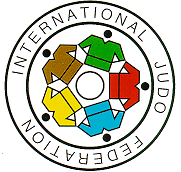 ПРЕДЛОЖЕНИЯ 2013-2016Следующие положения вводятся для эксперимента, начиная с Большого Шлема, Париж 2013 до Чемпионата Мира, Рио (включительно):ВЗВЕШИВАНИЕ:Взвешивание спортсменов проводится за день до соревнований, в 19.00.Взвешивание будет проводиться утром дня соревнований, вовремя контроля Дзюдоги, перед первой встречей для оценки воздействия данного нового решения на вес атлетов вовремя соревнований. Если собранные данные потребуют дальнейших экспериментов, то они будут проведены. Процедура будет применена когда участник имеет вес превышающий определенный процент допуска. В своей категории (вес будет определен спортивными докторами) может быть проведена медицинская проверка. СОСТАВ ДЕЛЕГАЦИИ ДЛЯ ИНДИВИДУАЛЬНЫХ ЧЕМПИОНАТОВ МИРА И ЧЕМПИОНАТОВ КОНТИНЕНТОВ По 9 мужчин и 9 женщинМаксимум 2 атлета в весовой категории как для мужчин так и для женщин.Общий состав делегации мужчин и женщин максимум 18 спортсменов.Для кадетов и юниоров: тот же принцип состава делегации.ПЕРЕИМЕНОВАНИЕ КУБКОВ МИРАНазвание: Открытый Континентальный «Город». Пример: European Open of Roma, Asian Open Ulaanbaatar….КАДЕТЫ – ДО 18 ЛЕТ3 года для Кадетов (это предложение может быть пересмотрено)Разрешается проведение болевых (Kansetsu-Waza)ТАТАМИ- 10Х10 метров и минимум 4 метра зона безопасности для Олимпийских игр, Чемпионатов Мира и Мастерса. Рекомендуется для Континентальных Чемпионатов.ЮНИОРЫ – ДО 21 ГОДА3 года для юниоров (повышение на 1 год)МЕРОПРИЯТИЯ ВКЛЮЧАЕМЫЕ В РЕЙТИНГ ЛИСТТолько одно официальное IJF мероприятие дающее рейтинговые очки может быть организовано в одной стране в году за исключением Чемпионатов Мира, Мастерса или Континентальных Чемпионатов.Мировой Рейтинг лист изменяется, смотри дополнение.ВЗНОСЫ ЗА УЧАСТИЕ ДЕЛЕГАЦИЙСтрана-организатор не должна требовать штрафы от стран, которые не могут осуществить банковский перевод денег, но могут оплатить участие наличными по прибытии. С другой стороны, они должны сообщить об этом заранее стране-организатору, уточнив количество участников до крайнего срока.ЕДИНАЯ СОРЕВНОВАТЕЛЬНАЯ СИСТЕМА IJFУтешение от четверть финалистов (последние 8) на всех мероприятиях  IJF (включая Мастерс, Большой Шлем и Гран При).ИНФОРМАЦИЯIJF организовывает Международные Судейские и тренерские семинары на каждом континенте для того, чтобы объяснить и уточнить новые правила. IJF пригласит 1 судью и 1 тренера от каждой национальной федерации (проживание и питание). Оплата проезда производится делегатами. Дополнительные делегаты могут участвовать за свой счет.